“Não poderia este Ano ser ocasião de sair, com maior coragem, das fronteiras do próprio Instituto para se elaborar em conjunto, em  nível local e global, projetos comuns de formação, de evangelização, de intervenções sociais?”.(Papa Francisco)Queridos Irmãos:Com esta pergunta que nos lança o papa Francisco queremos saudar a todos vocês,Irmãos de quinze congregações religiosas de Irmãos. Esta carta comum quer representar a grande visão que temos para trabalhar unidos pelo sonho de Deus para a humanidade.O ano da vida consagrada1. A 29 de novembro de 2013 o papa Francisco anunciou 2015 como o ano da vida consagrada no âmbito de seu encontro com a Assembleia da União dos Superiores-Gerais. Em 31 de janeiro, a Congregação para os Institutos de Vida Consagrada e as Sociedades de Vida Apostólica (CIVCSA) apresentou, por meio de seu prefeito, Cardeal João Braz de Avis,  e do Secretário do Dicastério, o Arcebispo José Rodríguez Carballo, O.F.M., os objetivos e o programa para a celebração deste ano. Essa apresentação foi seguida pela publicação da primeira de três cartas que têm como objetivo motivar a reflexão dos consagrados sobre  o significado de sua vocação e missão para toda a Igreja. Esta primeira carta, “Alegrai-vos”, é inspirada nos ensinamentos do papa Francisco. Uma segunda carta, “Escrutai”, está em vias de ser publicada. A partir de então, muitos consagrados começaram a preparar-se para participar desta celebração da Igreja universal.Os objetivos deste ano, tal como os tem anunciado a CIVCSA, são, primeiro, recordar "com memória agradecida" o fecundo caminho de renovação percorrido nos últimos 50 anos desde o Vaticano II e a publicação do decreto Perfectae Caritatis; em segundo lugar, abraçar o futuro com esperança; e terceiro, viver o presente com paixão.2. Do calendário de eventos organizados pela CIVCSA destacamos os que mais nos envolvem:  Abertura do Ano da Vida Consagrada: 29 de novembro de 2014: Vigília de Oração na Basílica de Santa Maria Maior e, no dia 30, Primeiro Domingo do Advento, a Eucaristia na Basílica de São Pedro do Vaticano. Seminário para formadores na Vida Religiosa: 8-11 de abril de 2015, em Roma. 11 de abril, de 2015, Vigília de Oração.Oficinas para Jovens Consagrados: 23-26 de setembro de 2015, em Roma.Memória dos Santos e Mártires da Vida Consagrada, 26 setembro de 2015.Semana Internacional Vida Consagrada em Comunhão. Título: O fundamento comum na diversidade das formas. 26 de janeiro – 2 de fevereiro de 2016, em Roma. Encerramento do Ano da Vida Consagrada: 30 de janeiro de 2016. Ação de Graças na Basílica de São Pedro. 1º de fevereiro de 2016: Audiência com o Santo Padre.2 de fevereiro de 2016, Dia Mundial da Vida Consagrada: Eucaristia na Basílica de São  Pedro.Entre os eventos especiais, haverá um simpósio, entre outros, para os Institutos de Vida Consagrada e as Sociedades de Vida Apostólica, de 27-30 de janeiro de 2016, em Roma. Também em diferentes dioceses, regiões, países e continentes realizar-se-ão outras iniciativas.3. Este grande evento é um convite para "Alegrar-nos", como bem o manifesta a carta que já recebemos da CIVCSA. Por isso, queremos convidar a todos para participar desta grande celebração e mostrar a alegria do Evangelho que vivemos na vocação que recebemos e na missão que desempenhamos, juntamente com um grande número de pessoas com quem colaboramos: sacerdotes, religiosos e leigos, cristãos e não cristãos.4. "Acende-se a lâmpada para colocá-la sobre o candelabro e para que ilumine a todos os que estão na casa" (Mt 5,15). Nossa vocação comum de Irmãos também precisa ser vista, conhecida, compreendida e valorizada na Igreja. Nossa presença e nossas iniciativas nesta celebração da Igreja universal são parte da nossa vida consagrada e da nossa missão. Não podemos ficar de fora como Religiosos Irmãos. Nosso desejo de mudar o mundo, as grandes visões e impulsos que sentimos, nossa audácia e nossos sonhos nos inspiram o desejo de aproveitar este ano para testemunhar o dom da nossa vocação específica na Igreja hoje.O Religioso Irmão5. No marco da Igreja-Comunhão-Povo de Deus, promovido pelo Concílio Vaticano II, a vocação do Religioso Irmão complementa todas as outras vocações. Embora pequena em números, a vocação do Irmão é um tesouro precioso que vale a pena apreciar, mostrar, compartilhar, entender, aprofundar e viver. Recebemos o dom da fraternidade e queremos compartilhá-lo como uma dimensão constitutiva da Igreja. Com essa convicção do significado da vida, a vocação e a missão do Religioso Irmão na Igreja, a CIVCSA prepara, já faz algum tempo, um documento sobre Identidade e Missão do Religioso Irmão na Igreja. Continuamos esperando sua publicação fazendo tudo o que está ao nosso alcance para que isso aconteça e, ao mesmo tempo, sabemos que o que mais importa é a nossa presença e contribuição diária para que a mensagem do Evangelho chegue a todos os corações.6. "Vocês são minhas testemunhas, e eu sou Deus", lembra-nos o livro da consolação de Isaías (Is 43,12). Somos testemunhas, somos sinais e, portanto, precisamos ser visíveis. É por meio de nossas relações fraternas, relacionamentos libertadores, que principalmente anunciamos a alegria deste Evangelho de filiação e de fraternidade. Por isso, queremos ser vistos durante este ano da vida consagrada, para que todos os homens e mulheres possam ver nossas "boas obras e glorifiquem nosso Pai que está nos céus" (Mt 5,16).7. Além disso, esta celebração nos dá uma oportunidade muito especial para comemorar a nossa vocação de Irmãos na diversidade dos carismas. Deus age na diversidade e se alegra no diverso. Embora, nós sejamos Irmãos e partilhemos o dom de uma vocação particular, nós também somos diferentes, fruto do Espírito e da sensibilidade de homens e mulheres que responderam às necessidades dos pobres em diferentes momentos da história. Este testemunho de harmonia e colaboração na diversidade é um componente importante da Boa Notícia de que o mundo necessita hoje. Conhecer-nos, apreciar-nos e aprofundar nossas mútuas relações é a primeira condição para que todo o povo de Deus possa também conhecer e apreciar a nossa vocação. Por isso, pedimos a todos "celebremos juntos em nossa diversidade", como já estamos fazendo.A história recente de colaboração entre os Institutos de Irmãos8. Em 2010, os representantes de oito Institutos de Irmãos que trabalham na educação começaram a reunir-se de maneira regular. Esses Institutos são os Irmãos das Escolas Cristãs, os Irmãos Maristas, os "Christian Brothers" de Edmund Rice, os Irmãos de São Gabriel, os Irmãos do Sagrado Coração, os Irmãos da Instrução Cristã (Menesianos), os Irmãos da Sagrada família e os Irmãos da Misericórdia. Quando esses Irmãos de diferentes Institutos começaram a reunir-se, perceberam que têm muito em comum e um estilo de vida único e original de celebrar e compartilhar na Igreja e no mundo.9. A primeira iniciativa significativa, organizada por essa Comissão foi uma experiência de formação intercongregacional de um mês chamada "Todos Irmãos". Foi realizada em Roma e teve como objetivos: aprofundar a nossa identidade e missão comuns como Irmãos na Igreja e no mundo de hoje; refletir, rezar e viver juntos neste momento importante da nossa história; e promover vínculos mais estreitos entre nossos Institutos de Irmãos. A avaliação dos participantes foi muito positiva e no núcleo da experiência, houve um forte sentido de compartilhar uma fraternidade internacional e a perceber que havia muitas semelhanças em nossas histórias diferentes.10. Em diferentes partes do mundo, realizaram-se experiências significativas de compartilhar entre Irmãos. No início deste ano, por exemplo, o terceiro seminário da CLAR na Colômbia reuniu 90 Irmãos para explorar juntos o tema "Escutemos a Deus onde a vida clama”. Reuniões semelhantes têm sido realizadas em outros lugares. A Conferência dos Religiosos Irmãos na América do Norte é apenas um exemplo da colaboração entre os Institutos de Irmãos em todo o mundo. Essas experiências nos levam a apreciar mais intensamente a experiência de compartilhar em profundidade como Irmãos nossa diversidade de carismas da fraternidade. Nosso sonho é maior colaboração entre todas as congregações de Irmãos.Uma proposta para o Ano da Vida Consagrada11. Cremos que o Ano da Vida Consagrada que o papa Francisco inaugura hoje nos oferece uma grande oportunidade. De Roma lhes oferecemos alguns convites e recursos que nos ajudarão a aprofundar o sentido de irmandade entre nós.12. Convidamos a todos para que em nível local convidem outras comunidades vizinhas de Irmãos para reunir-se em algum momento durante o ano a fim de conhecer-se melhor e compartilhar a fraternidade. Claro, isso é mais fácil em alguns lugares do que em outros.13. Encorajamos os gestores das províncias para que estabeleçam contato com outros Institutos de Irmãos, a fim de explorar as possibilidades de organizar algumas experiências ou reforçar as iniciativas que já estão em andamento para compartilhar nosso Ser Irmãos nos campos de nossa pastoral vocacional, da formação inicial e permanente, e dos nossos apostolados.14. Nós, aqui em Roma, pensamos organizar uma jornada de "Ser Irmãos" entre nossos Institutos no segundo semestre de 2015 para partilhar e celebrar juntos. Também enviaremos um pôster que podem usar para promover a vocação de "Ser Irmãos". Nós também distribuiremos uma oração que podem usar em Comunidade ou com os Irmãos das comunidades vizinhas.Desejamos que este ano seja uma oportunidade de renovação para todos nós. Pedimos que nossa Mãe Maria, protetora e inspiradora de nossos Institutos, nos acompanhe neste caminho compartilhado.Roma, 30 de novembro de 2014, I Domingo de Advento e Abertura do Ano da Vida Consagrada.  Ir. Cees J.H.M. Van Dam, Superior-Geral, Irmãos de São Luís de GonzagaIr. Edmond Chevallereau, Superior-Geral, Frères Missionnaires des Campagnes Ir. Emili Turú, Superior-Geral, Irmãos MaristasIr. Giuseppe Visconti, Superior-Geral, Fratelli di San Giuseppe Benedetto CottolengoIr. Hervé Janson, Superior-Geral, Pequenos Irmãos de JesusIr. Hugh O'Neill, Congregation Leader, “Christian Brothers” de Edmund RiceIr. Jesús Etayo Arrondo, Superior-Geral, Ordem Hospitaleira de São João de DeusIr. John Kallarackal, Superior-Geral, Irmãos de São Gabriel Ir. José Ignacio Carmona Ollo, Superior-Geral, Irmãos do Sagrado Coração Ir. Juan Andrés Martos Moro, Superior-Geral, Irmãos da Sagrada FamíliaIr. Lawrence Obiko, Superior-Geral, Irmãos de Nossa Senhora Mãe de MisericórdiaIr. Paolo Barolo, Superior Geral, Irmãos de Nossa Senhora da MisericórdiaIr. René Stockman, Superior-Geral, Irmãos da CaridadeIr. Robert Schieler, Superior-Geral, Irmãos das Escolas CristãsIr. Yannick Houssay, Superior-Geral, Irmãos da Instrução Cristã (Menesianos)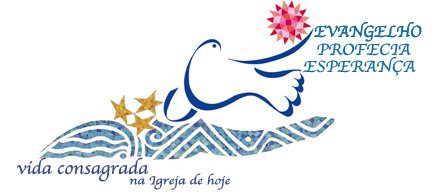 TODOS SOMOSIRMÃOS